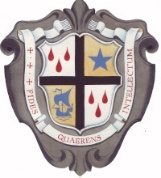 ST. ANSELM’S COLLEGE TrustManor Hill,,Merseyside  CH43 1UQRequired for September 2021HEAD OF BIOLOGY DEPARTMENT(TLR 2b - £4,561.00 pa)This is an ideal opportunity for a passionate Biology graduate to lead this department within the Science Faculty, which contributes strongly to the overall success and extra-curricular life of the College.  This vacancy will be particularly attractive to a successful teacher, with a proven track record, who is seeking promotion, increased responsibility or a new challenge. Biology plays an important role in the extra-curricular life of the Science Faculty and a willingness to contribute to extra-curricular Science is essential.‘This is a good school’ (Ofsted 2019)62% 7-9, 97% 5-9 at GCSE in 2019High uptake at GCSE and A LevelTop of DfE 16-19 Progress Tables in Wirral 2018-20“The leadership of teaching, learning and assessment is highly effective. Teaching is now good.”“Pupils’ outcomes are good. They make good progress during their time at the school and successfully move on to next steps”.“Leaders plan an effective curriculum for pupils. Pupils study courses which meet their needs.” (Ofsted July 2019)The College was last inspected by Shrewsbury Diocesan Inspectors in March 2019 and judged to be, “a good Catholic Grammar School with many outstanding features.”  St. Anselm’s College is committed to the safety, protection and well-being of its students.  The interview process will include questions on safeguarding children.Job description and an application form can be downloaded from the College’s website www.st-anselms.comPlease either post your application form together with letter of application and CV or email it to acook@st-anselms.comClosing date for completed applications:	 Friday 16th April 2021 Interviews held thereafter.